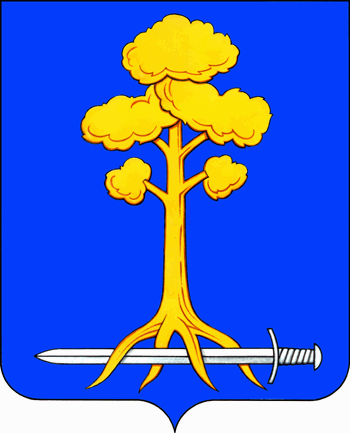 МУНИЦИПАЛЬНОЕ ОБРАЗОВАНИЕСЕРТОЛОВОВСЕВОЛОЖСКОГО МУНИЦИПАЛЬНОГО РАЙОНАЛЕНИНГРАДСКОЙ ОБЛАСТИАДМИНИСТРАЦИЯП О С Т А Н О В Л Е Н И Е17 января 2022 г. 	                     	                                                         №9г. СертоловоО подготовке и проведении на территории МО Сертоловокультурных и спортивных мероприятий в январе 2022 года    В соответствии с Федеральным законом от 06.10.2003 г. № 131-ФЗ «Об общих принципах организации местного самоуправления в Российской Федерации», на основании Устава МО Сертолово, Положения об администрации, постановления администрации  МО Сертолово от 23.10.2019 г. №903 «Об утверждении муниципальной программы МО Сертолово «Развитие культуры  в МО Сертолово» на 2020-2024 г.г., постановления администрации МО Сертолово от 23.10.2019 г. №902  «Об утверждении муниципальной программы МО Сертолово «Развитие физической культуры и спорта в МО Сертолово» на 2020-2024 г.г., в целях обеспечения безопасности граждан при организации и проведении мероприятий, оперативного реагирования на возможные нестандартные ситуации, администрация МО СертоловоПОСТАНОВЛЯЕТ:Назначить и провести в январе 2022 года на  территории МО Сертолово следующие мероприятия:            1.1. посвященные 78-ой годовщине со Дня полного освобождения Ленинграда от фашистской блокады (1944 год):            - 26.01.2022 г. в 15.00 час. тематическую концертную программу с вручением подарочных наборов ветеранам-блокадникам, в актовом зале по адресу: г. Сертолово, ул. Молодцова, д.1 к.3, 3 этаж;            - 27.01.2022 г. в 11.00 час. митинг с возложение венков и цветов к  памятнику «Дети блокады», на Воинском захоронении советских воинов, погибших в 1939-40 г.г., расположенном  в районе дома №14 по ул. Песочная г. Сертолово;          - 27.01.2022 г. в 18.00 час. акцию «Свеча памяти» на площади в районе дома №7 к.1 по ул. Молодцова г. Сертолово;         1.2.  20.01.2022 г. – 22.01.2022 г.  традиционный турнир по боксу памяти Героя России Дмитрия Кожемякина,  по адресу: г. Сертолово, ул. Молодцова, дом 4 корп.3, спортивный зал МБУ «ВСШОР» СП «Норус».          2. В целях организации и проведения мероприятий, указанных в пункте 1 настоящего постановления, муниципальному автономному учреждению «Сертоловский культурно-спортивный центр «Спектр» выступить организатором массовых мероприятий, для чего:       2.1. разместить на официальном сайте администрации МО Сертолово в информационно-телекоммуникационной сети Интернет Положение о проведении турнира по боксу памяти Героя России Дмитрия Кожемякина;           2.2. при организации и проведении мероприятий обеспечить выполнение требований постановления Правительства Ленинградской области от 13.08.2020 г. №573 «О мерах по предотвращению распространения новой коронавирусной инфекции (COVID-19) на территории Ленинградской области и признании утратившими силу отдельных постановлений Правительства Ленинградской области»;            2.3. организовать взаимодействие с ГБУЗ ЛО «Сертоловская ГБ» по медицинскому сопровождению мероприятий;           2.4. в целях организации безопасности и охраны общественного порядка организовать взаимодействие с 88 отделом полиции УМВД Российской Федерации по Всеволожскому району Ленинградской области, Группой охраны общественного порядка УМВД Российской Федерации по Всеволожскому району Ленинградской области, командиром ДНД МО Сертолово;           2.5. обеспечить взаимодействие с силовыми структурами по обмену информацией, обо всех подозрительных ситуациях докладывать представителям силовых структур немедленно.            3. Рекомендовать 88 отделу полиции УМВД по Всеволожскому району Ленинградской области, командиру ДНД МО Сертолово (при проведении мероприятий, предусмотренных графиком проведения рейдов ДНД  в рамках муниципальной программы «Безопасный город Сертолово» на 2019-2022 г.г.)  принять меры к обеспечению:              - общественного порядка в местах проведения  мероприятий и на прилегающих к ним территориях;             - незамедлительного реагирования на информацию, поступающую от граждан обо всех подозрительных предметах, находящихся в районе проведения мероприятий.              4.  Рекомендовать ГБУЗ ЛО «Сертоловская ГБ» принять меры к обеспечению медицинского сопровождения на период проведения мероприятий.              5. Отделу местного самоуправления администрации МО Сертолово направить настоящее постановление в МАУ «Сертоловский КСЦ «Спектр», 88 отдел полиции УМВД по Всеволожскому району Ленинградской области, ГБУЗ ЛО «Сертоловская ГБ».               6.  Настоящее постановление разместить на официальном сайте администрации МО Сертолово в информационно-телекоммуникационной сети Интернет.             7. Постановление вступает в силу после подписания.              8. Контроль за исполнением настоящего постановления оставляю за собой.         Глава администрации						Ю.А.Ходько  